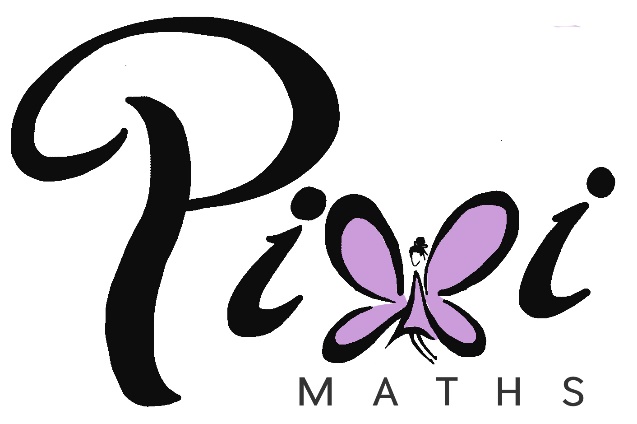 Mathematics AssessmentBands 3-5 Problem Solving – Test 2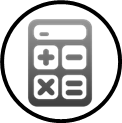 Calculators allowed on questions with this symbol: Name: 		______________________________Class: 		______________________________Teacher:	______________________________Remember:The test is 1 hour long.You will need: pen, pencil, rubber and a ruler.Try to answer all questions.Write all your answers and working in the spaces provided in this test paper – do not use any rough paper. Marks may be awarded for working.Check your work carefully. Don’t spend too long on one question. Leave it and try the next one.1.The diagram shows a patio in the shape of a rectangle. The patio is 3.5 m long and 2m wide. Matt is going to cover the patio with paving slabs. Each paving slab is a square of side 50 cm. Matt buys 30 of the paving slabs. Does Matt buy enough paving slabs to cover the patio? You must show all your working.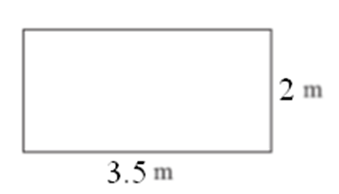 / 42.Arnie saw a camera priced at £250 in London. He saw the same camera priced at $297.50 in New York. This is a 30% saving on the London price. How many dollars are there to the pound?$ ____________/ 33.The circumference of circle A touches the edge of circle B and passes through its centre. The area of circle A is 100cm². What is the area of circle B?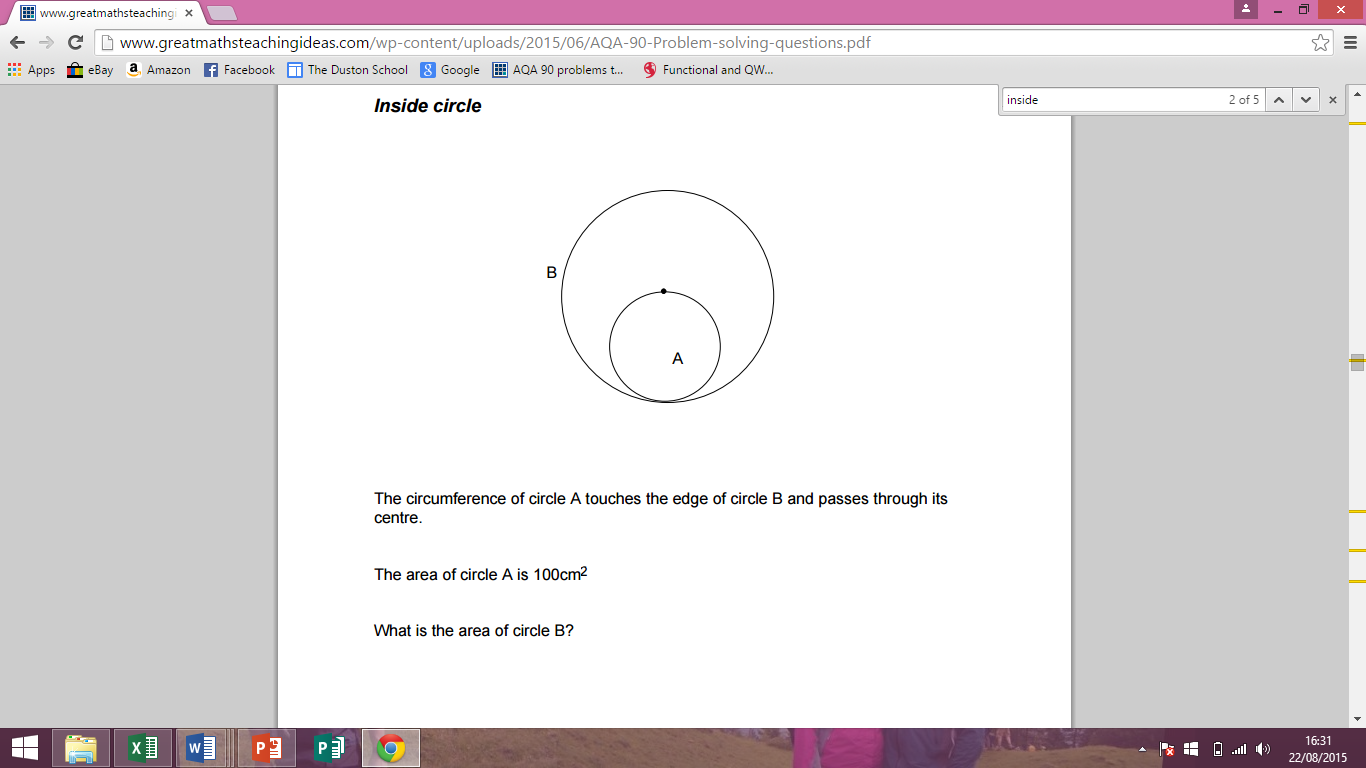 ______________ cm²/ 34.Five times a number gives the same answer as adding 24 to the number. What is the number?__________/ 35.Peter goes for a walk. He walks   17 ½   miles in 5 hours.(a) 	Work out Peter’s average speed. Give your answer in miles per hour._____________ mph(b)    Given 5 miles = 8 km, Sunita says that Peter walked more than 25 km. Is Sunita right?   / 46.Jenny fills some empty flowerpots completely with compost. Each flowerpot is in the shape of a cylinder of height 15 cm and radius 6 cm. She has a 15 litre bag of compost. She fills up each flowerpot completely. How many flowerpots can she fill? You must show your working.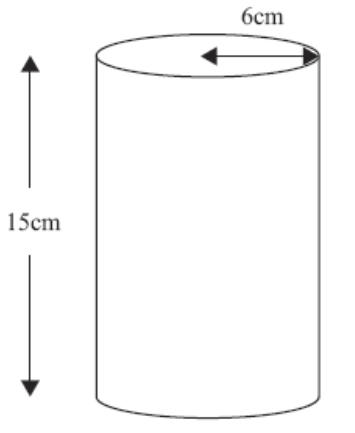 _____________/ 47.A and B are two weights. A is five times as heavy as B. The difference between the weights is 6kg. Find the weight of A.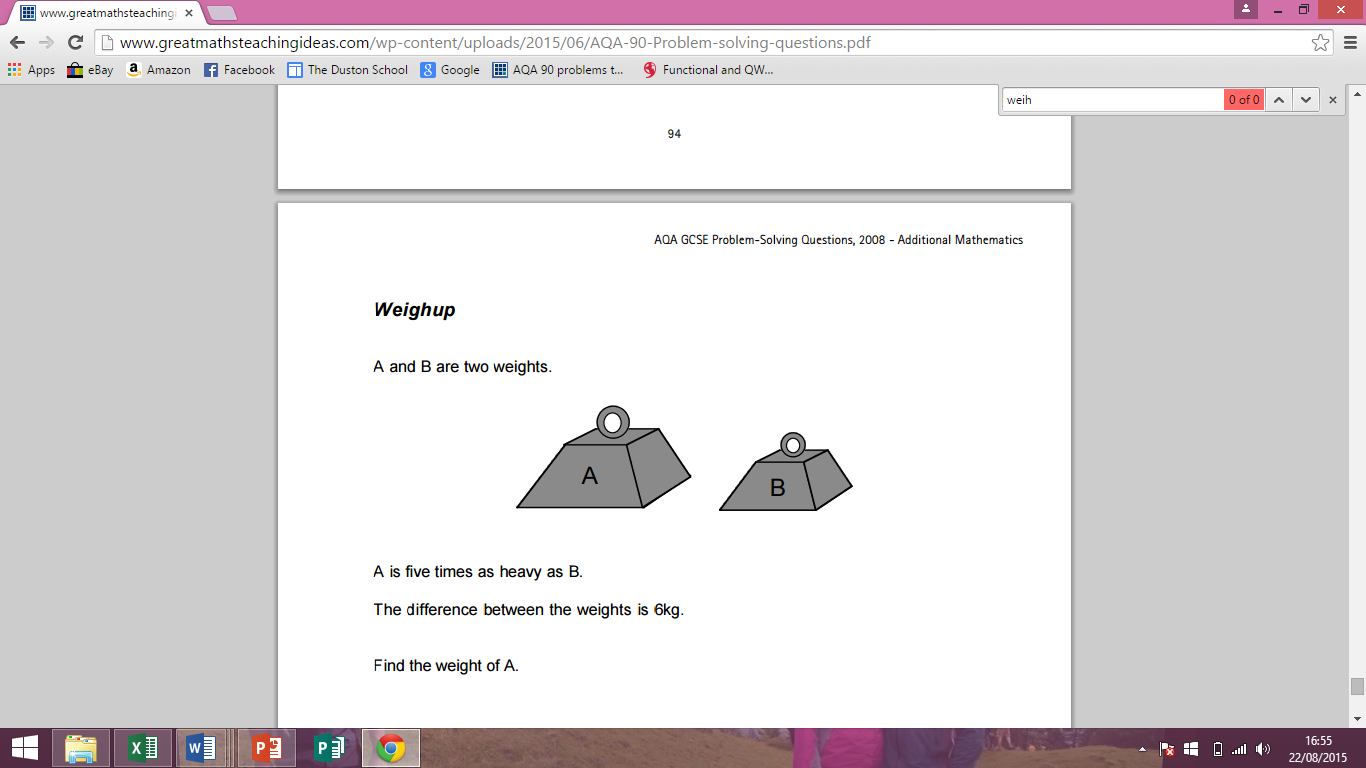 ___________ kg/ 48.These towers are made of identical hexagons and identical rectangles.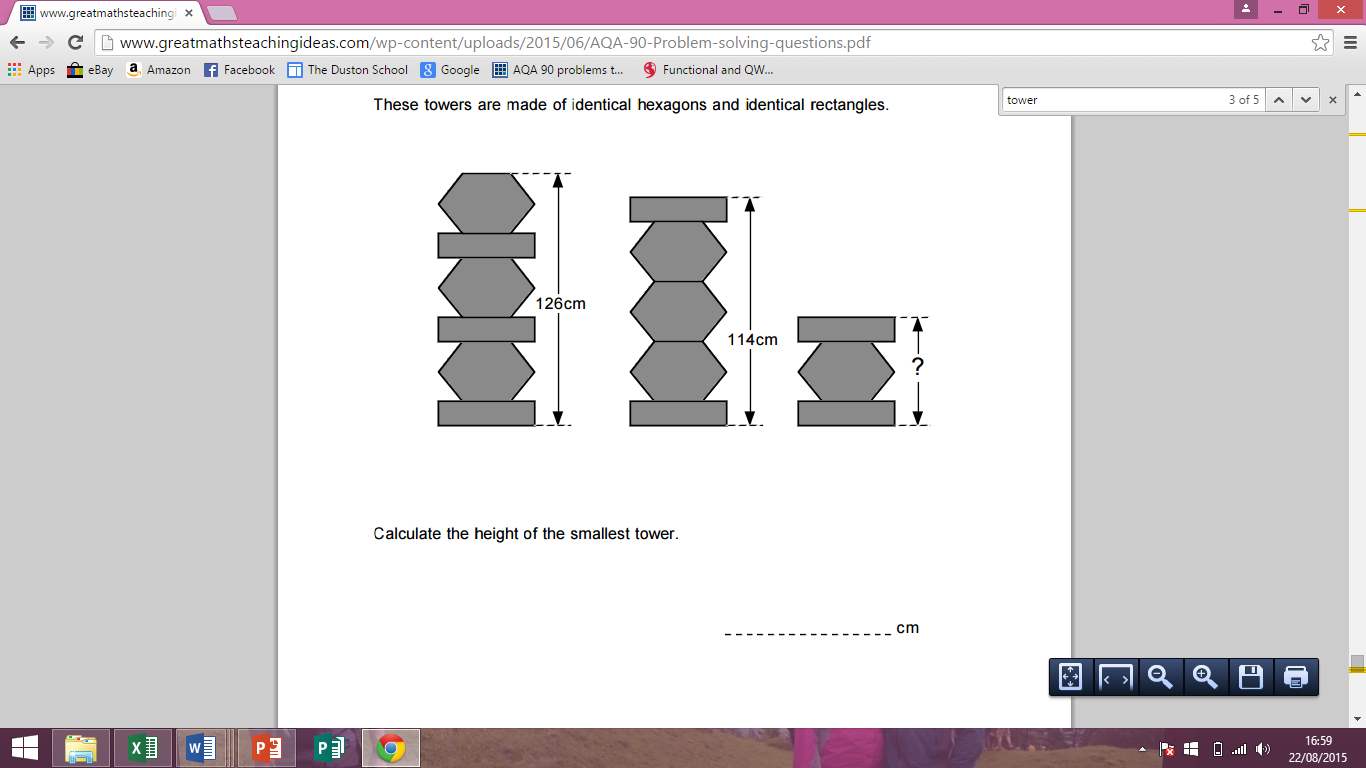 Calculate the height of the smallest tower._______________ cm/ 59.Henry wants to invest £4000 for 2 years. He can choose between two different banks.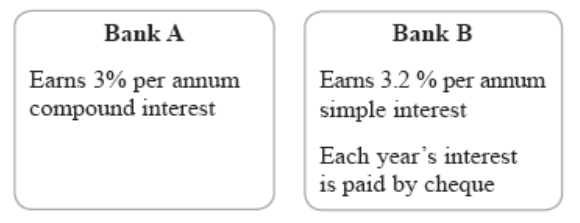 Henry wants to earn as much interest on his investment as possible. Which bank should Henry choose? You must show your working./ 510.Each shape contained within the largest square is also asquare. The number in each square gives the length of its sides. What are the values of A, B, C and D?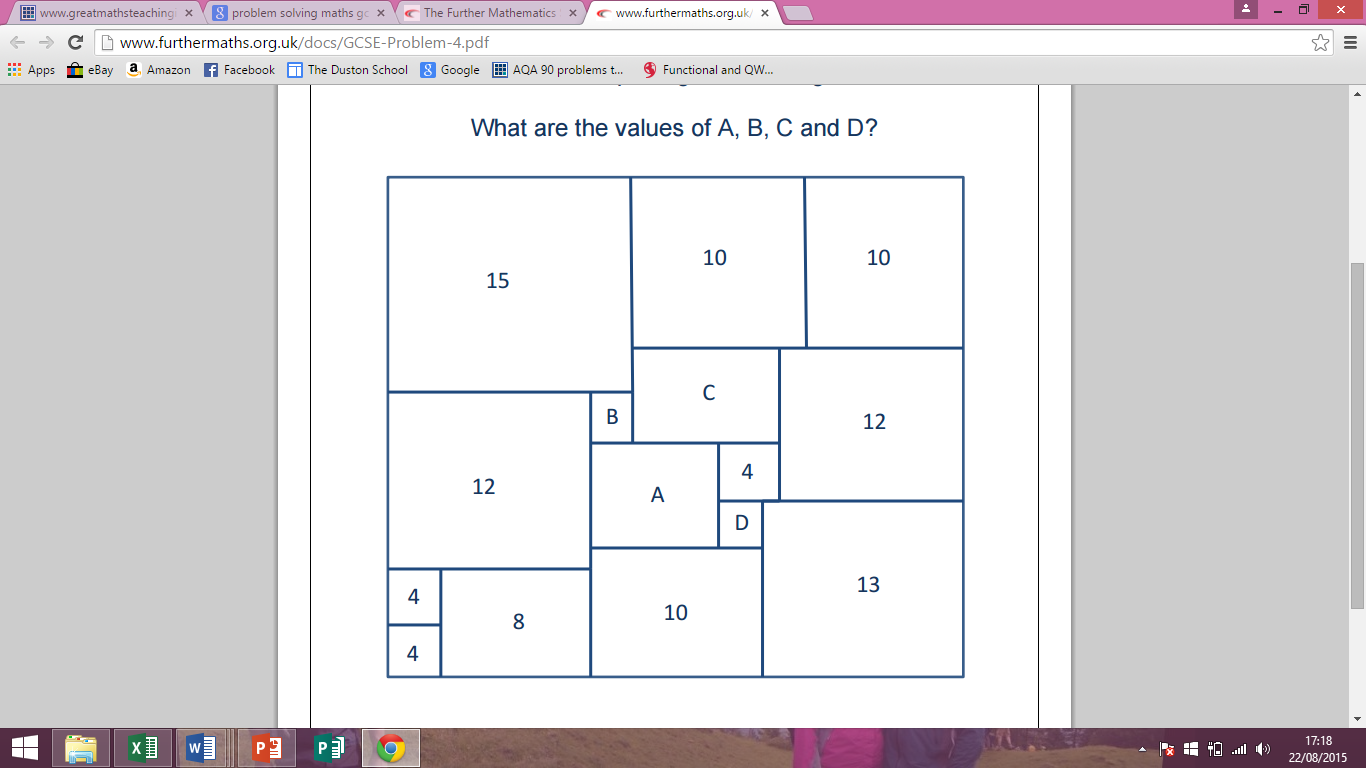 A = _____          B = _____          C = _____          D = _____/ 511.Mrs Binder owns a second hand book shop.  She buys in 30 ‘good as new books’ for £3 each. She chooses a selling price that will give her a 40% profit. She sells  of the books at this price. She then reduced the selling price by 20% and sold the remaining books at this price. Calculate Mrs Binder’s overall percentage profit on this transaction.   ______________ %/ 8